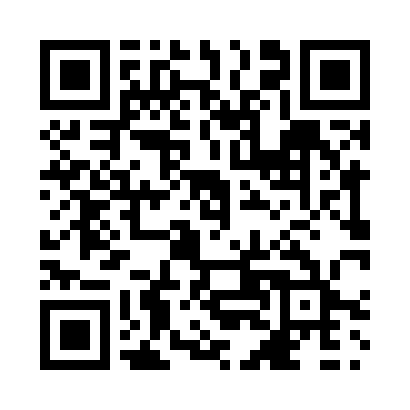 Prayer times for Ross Park, Saskatchewan, CanadaMon 1 Jul 2024 - Wed 31 Jul 2024High Latitude Method: Angle Based RulePrayer Calculation Method: Islamic Society of North AmericaAsar Calculation Method: HanafiPrayer times provided by https://www.salahtimes.comDateDayFajrSunriseDhuhrAsrMaghribIsha1Mon3:014:561:066:409:1611:112Tue3:014:561:066:409:1611:113Wed3:024:571:066:399:1611:114Thu3:024:581:076:399:1511:115Fri3:034:591:076:399:1511:116Sat3:035:001:076:399:1411:107Sun3:045:001:076:399:1411:108Mon3:045:011:076:389:1311:109Tue3:055:021:076:389:1211:1010Wed3:055:031:086:389:1111:0911Thu3:065:041:086:379:1111:0912Fri3:065:051:086:379:1011:0913Sat3:075:061:086:379:0911:0814Sun3:085:081:086:369:0811:0815Mon3:085:091:086:369:0711:0716Tue3:095:101:086:359:0611:0717Wed3:105:111:086:359:0511:0718Thu3:105:121:086:349:0411:0619Fri3:115:131:086:339:0311:0520Sat3:115:151:096:339:0211:0521Sun3:125:161:096:329:0011:0422Mon3:135:171:096:318:5911:0423Tue3:135:191:096:318:5811:0324Wed3:145:201:096:308:5711:0225Thu3:155:211:096:298:5511:0226Fri3:155:231:096:288:5411:0127Sat3:175:241:096:288:5310:5828Sun3:205:251:096:278:5110:5629Mon3:225:271:096:268:5010:5330Tue3:255:281:086:258:4810:5131Wed3:285:301:086:248:4710:48